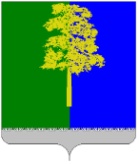 Муниципальное образование Кондинский районХанты-Мансийского автономного округа – ЮгрыАДМИНИСТРАЦИЯ КОНДИНСКОГО РАЙОНАПРОТОКОЛ № 2заседания Межведомственной комиссии по охране трудаот 29 ноября 2019 года                                                                     пгт. МеждуреченскийПредседательствовал:Наталья Юрьевна Максимова – заместитель главы Кондинского района – председатель комитета экономического развития, председатель комиссииПрисутствовали:1. О профилактике ВИЧ/СПИДа на рабочих местах в учреждениях образования и недопущению дискриминации и стигматизации в трудовых коллективах лиц, живущих с ВИЧ – инфекцией _________________________________________________________________________(Н.Ю. Максимова, Т.Р. Конева, В.П. Калашнюк, С.Л. Ситникова)Решили:Принять к сведению информацию главного специалиста по общему и дошкольному образованию управления образования администрации Кондинского района Т.Р. Коневой.Комитету экономического развития администрации Кондинского района продолжить работу по информированию работодателей Кондинского района о профилактике ВИЧ/СПИДа на рабочих местах в учреждениях образования и недопущению дискриминации и стигматизации в трудовых коллективах лиц, живущих с ВИЧ – инфекцией. О контроле за проведением обязательных периодических медицинских осмотров (обследований) работников, занятых на работах с вредными и (или) опасными условиями труда в организациях Кондинского района._________________________________________________________________________(Н.Ю. Максимова, Т.И. Бехарская, В.П. Калашнюк)Решили:         2.1. Принять к сведению информацию главного специалиста – эксперта территориального отдела Управления Федеральной службы по надзору в сфере защиты прав потребителей и благополучия человека по Ханты-Мансийскому автономному округу – Югре в г. Урай и Кондинском районе.2.2. Рекомендовать территориальному отделу Управления Федеральной службы по надзору в сфере защиты прав потребителей и благополучия человека по Ханты-Мансийскому автономному округу – Югре в г. Урай и Кондинском районе направлять в администрацию Кондинского района копии актов проверок санитарно-эпидемиологического благополучия в муниципальных организациях Кондинского района.Срок исполнения: в течение 10 рабочих дней после проведенной проверки2.3. Рекомендовать филиалу федерального бюджетного учреждения здравоохранения «Центр гигиены и эпидемиологии в Ханты-Мансийском автономном округе-Югре в Советском районе и в городе Югорске, в городе Урае и Кондинском районе» рассмотреть вопросы:- о заключении соглашения о взаимодействии с муниципальным бюджетным учреждением Кондинского района «Многофункциональный центр предоставления государственных и муниципальных услуг» по передаче услуги по оформлению и выдаче личных медицинских книжек;- об оказании услуг по проведению обучения по профессиональной гигиенической подготовке работников муниципальных учреждений Кондинского района посредством выезда по месту нахождения учреждений.Срок исполнения: до 1 апреля 2020 года2.4. Управлению образования администрации Кондинского района направить в Департамент здравоохранения Ханты-Мансийского автономного округа – Югры письмо с предложением об оказании услуг по проведению обязательных периодических медицинских осмотров (обследований) работников в МКОУ Алтайская СОШ, МКОУ Болчаровская СОШ по месту нахождения данных учреждений.Срок исполнения: до 20 января 2020 года3. О проведении идентификации опасностей и оценки профессиональных рисков на рабочих местах_________________________________________________________________________(Н.Ю. Максимова, Т.В. Носова)Решили:Принять к сведению информацию начальника отдела по труду комитета экономического развития администрации Кондинского района Т.В. Носовой.Руководителям органов администрации Кондинского района с правами юридического лица и руководителям муниципальных учреждений Кондинского района:Организовать работу по проведению идентификации опасностей и оценки профессиональных рисков на рабочих местах.Срок исполнения: до 10 марта 2020 года.Информацию о результатах проведенной работы направить в комитет экономического развития администрации Кондинского района.Срок исполнения: до 01 апреля 2020 года.Рекомендовать главам городских и сельских поселений:Организовать в администрации поселения и подведомственных учреждениях работу по проведению идентификации опасностей и оценки профессиональных рисков на рабочих местах.Срок исполнения: до 10 марта 2020 года.Информацию о результатах проведенной работы направить в комитет экономического развития администрации Кондинского района.Срок исполнения: до 01 апреля 2020 года.Отделу по труду комитета экономического развития администрации Кондинского района направить руководителям органов администрации Кондинского района с правами юридического лица и главам городских и сельских поселений в качестве методической помощи оформленные карты идентификации опасностей и оценки профессиональных рисков на рабочих местах в администрации Кондинского района (заместителя главы, начальника отдела, главного специалиста).Срок исполнения: до 22 декабря 2019 года.Об организации охраны труда в муниципальных учреждениях, подведомственных администрации городского поселения Куминский_________________________________________________________________________(Н.Ю. Максимова, И.А. Мальчихина, М.Ю. Жеребцова)Решили:Принять к сведению информацию заместителя главы городского поселения Куминский И.А. Мальчихиной.Отделу по труду комитета экономического развития администрации Кондинского района:4.2.1. Составить график выхода в 2020 году специалистов отдела по труду в учреждения, подведомственные управлению образования администрации Кондинского района, для оказания методической помощи по организации работы по охране труда (далее - график выхода в 2020 году). Срок исполнения: до 20 декабря 2019 года.           4.2.2.Оказать методическую помощь по организации работы по охране труда в учреждениях, подведомственных управлению образования администрации Кондинского района, согласно графику выхода в 2020 году.Срок исполнения: до 30 декабря 2020 года.Об исполнении решений Межведомственной комиссии по охране труда при администрации Кондинского района от 25 апреля 2019 года № 1______________________________________________________________________(Н.Ю. Максимова, Т.В. Носова)Решили:           5.1. Снять с контроля поручения, предусмотренные:подпунктами 1.2.1., 1.2.2. пункта 1.2., пунктами 1.2, 1.4., подпунктом 1.5.1., пункта 1.5., пунктами 1.6., 1.7., подпунктами 1.8.1, 1.8.2. пункта 1.8, пунктом 1.9, подпунктами 1.10.1, 1.10.2, пункта 1.10, подпунктами 1.11.1., 1.11.2., 1.11.3. пункта 1.11., пунктами 1.12., 1.14., подпунктом 1.14.2. пункта 1.14., пунктами 2.2., 2.3., 3.2., 4.4., 4.5. протокола Межведомственной комиссии по охране труда от 25 апреля 2019 года № 1.5.2. Продлить до 3 февраля 2020 года срок исполнения пункта 1.13. протокола Межведомственной комиссии по охране труда 25 апреля 2019 года № 1, в части обучения работников управления жилищно-коммунального хозяйства по охране труда и проведения проверки их знаний в установленном порядке.	6. О Плане работы Межведомственной комиссии по охране труда при администрации Кондинского района на 2020 год_________________________________________________________________________(Н.Ю. Максимова, М.Ю. Жеребцова, М.И. Васечкина)Решили:	6.1. Дополнить план работы Межведомственной комиссии по охране труда при администрации Кондинского района на 2020 год вопросом «О реализации права на санаторно-курортное лечение категорий граждан предпенсионного и предпенсионного возраста за счет средств фонда обязательного социального страхования», докладчик группа работы со страхователями № 3 ГУ РО ФСС РФ по ХМАО-Югре (по согласованию)6.2. Принять план работы Межведомственной комиссии по охране труда при администрации Кондинского района на 2020 год с учетом предложений.Заместитель главы района – председатель комитета экономического развития,председатель комиссии                                                                       Н.Ю. МаксимоваСергей Александрович Боенкозаместитель главы Кондинского района, заместитель председателя комиссииТатьяна Вениаминовна Каспшицкаязаместитель председателя комитета экономического развития администрации Кондинского района, член комиссииТатьяна Владимировна Носова начальник отдела по труду комитета экономического развития администрации Кондинского района, член комиссииМария Юрьевна Жеребцоваспециалист - эксперт  отдела по труду комитета экономического развития администрации Кондинского района, секретарь комиссииСветлана Леонидовна Ситниковапредседатель Координационного Совета первичных профсоюзных организаций и районных организаций профсоюзов, член комиссииМальвина Ивановна Васечкинаконсультант – руководитель группы работы со страхователями № 3 государственного учреждения Регионального отделения Фонда социального страхования РФ по ХМАО-Югре, член комиссииЕкатерина Сергеевна Камышевапредседатель Совета некоммерческого партнерства «Союз предпринимателей Кондинского района, член комиссииВиталий Петрович Калашнюкзаместитель председателя Думы Кондинского района, приглашенныйТамара Ивановна Бехарскаяглавный специалист – эксперт  территориального отдела Управления Федеральной службы по надзору в сфере защиты прав потребителей и благополучия человека по Ханты-Мансийскому автономному округу – Югре в г. Урай и Кондинском районе, приглашенныйАлексей Валерьевич Зяблицев начальник управления жилищно-коммунального хозяйства администрации Кондинского района, приглашенныйИрина Петровна Таганцова начальник управления по природным ресурсам и экологии администрации Кондинского района, приглашенныйТатьяна Романовна Коневаглавный специалист по общему и дошкольному образованию управления образования администрации Кондинского района, приглашенныйДинара Инсановна Господарова главный специалист отдела физической культуры и спорта комитета физической культуры и спорта администрации Кондинского района, приглашенныйДанил Владимирович Бабкин главный специалист управления культуры администрации Кондинского района, приглашенныйАндрей Александрович Дуров специалист-эксперт отдела по делам гражданской обороны, чрезвычайным ситуациям и пожарной безопасности управления гражданской защиты населения администрации Кондинского района, приглашенныйСергей Александрович Дерябинглава городского поселения Кондинское, приглашенныйАлександр Витальевич Решетников глава сельского поселения Шугур, приглашенныйЮрий Васильевич Гришаевглава городского поселения Луговой, приглашенныйСергей Юрьевич Мокроусов глава сельского поселения Болчары, приглашенныйЕвгений Дмитриевич Гавриленко заместитель главы сельского поселения Болчары, приглашенныйТатьяна Леонидовна Кунгурова заместитель главы городского поселения Мортка, приглашенныйСергей Юрьевич Копыльцов заместитель главы городского поселения Кондинское, приглашенныйИрина Александровна Мальчихиназаместитель главы городского поселения Куминский, приглашенныйМарина Владимировна Вурм заместитель главы сельского поселения Леуши, приглашенныйЕлена Геннадьевна Кожевникованачальник отдела жизнеобеспечения администрации городского поселения Кондинское, приглашенныйЕлена Николаевна Чапарова начальник организационно-правового отдела администрации сельского поселения Болчары, приглашенныйМарина Геннадьевна Завьялова заведующий организационным сектором администрации городского поселения Луговой, приглашенныйСветлана Васильевна Ботина главный специалист администрации сельского поселения Мулымья, приглашенныйДарья Юрьевна Курендо эксперт по жилищной политике МКУ «Административно-хозяйственная служба администрации сельского поселения Леуши», приглашенныйАнастасия Алексеевна Злобина инспектор администрации сельского поселения Шугур, приглашенныйЮрий Михайлович Шестаков инспектор администрации сельского поселения Шугур, приглашенныйОксана Витальевна Букаринова ведущий специалист организационно-правового отдела администрации сельского поселения Болчары, приглашенныйСветлана Витальевна Жукова ведущий специалист организационно-правового отдела администрации сельского поселения Болчары, приглашенныйОлег Васильевич Горбунов директор ООО «Кондинское строительно-коммунальное предприятие», приглашенныйАнастасия Викторовна Карпова директор ООО «Бизнес плюс», приглашенныйИгорь Владиславович Карповских директор ООО «Стройкомплект», приглашенныйНадежда Виссарионовна Пестова директор МБУ «Культурно-досуговый центр гп Мортка», приглашенныйДмитрий Николаевич Ярков директор МКУ «Административно-хозяйственная служба администрации городского поселения Луговой», приглашенныйДиана Валерьевна Лузикова директор МУ «Культурно-досуговый комплекс п. Луговой», приглашенныйДмитрий Владимирович Нестеровдиректор МКУ «Административно-хозяйственная служба», приглашенный 